Suglasnost za sudjelovanje djeteta u posjeti FER-ovom laboratoriju MUEXlabPoštovani roditelji/skrbnici,U sklopu RADDAR radionice koja će se na FER-u održat u subotu 27. 4. 2024. od 10 do 12:30, učenici će posjetiti Laboratorij za istraživanje iskustvene kvalitete višemedijskih usluga (MUEXLab). Tijekom posjete, učenici će se upoznati s novim tehnologijama u području imerzivnih aplikacija kao što su virtualna stvarnost (engl. Virtual Reality, skr. VR) i proširena stvarnost (engl. Augmented Reality, skr. AR). VR je skup tehnologija koje korisnika „uranjaju” u virtualno okruženje i stvaraju osjećaj prisutnosti u tom virtualnom okruženju. S druge strane, tehnologija AR prikazuje virtualne elemente kao dio stvarnog svijeta te omogućuje interakciju s tim elementima. Učenici će imati priliku kratko isprobati dvije vrste aplikacija: 1) VR igru Beat Saber: radi se o popularnoj VR igri dostupnoj na tržištu koja kombinira muzički ritam i akciju. Učenicima se na glavu postavlja zaslon (tzv. headset) koji sadrži dva ekrana s odvojenim lećama za svako oko, čime se stvara 3D slika. Leće prikazuju visoku rezoluciju slike s visokom frekvencijom osvježavanja slike. U igri, igrač stoji na mjestu, noseći VR headset i držeći dvije virtualne svjetlosne palice koje koristi za udaranje u "muzičke note" koje lete prema njoj/njemu. U igri su mogući intenzivni svjetlosni efekti i brzi vizualni prikazi. Igra pruža zabavno iskustvo koje uključuje kretanje rukama i tijelom. 2) AR aplikacije: učenicima se na glavu postavljaju AR naočale s poluprozirnim ogledalom kroz koje se vidi stvarno okruženje. U prvoj aplikaciji, učenici će moći pokretima ruke crtati po zraku. U drugoj aplikaciji,  učenici će vidjeti 3D modele Sunčevog sustava koje će moći razmještati u prostoru.Ja, [ime roditelja] __________________________________________________, roditelj/skrbnik [ime djeteta] _________________________________________, dajem svoju suglasnost da moje moje dijete isproba navedene aplikacije u okviru posjete laboratoriju MUEXlab na FER-u, pod vodstvom profesorice Vesne Županović, a u svrhu obrazovne aktivnosti.  Datum:____________________________________________________Potpis roditelja/skrbnika:______________________________________Hvala Vam i veselimo se posjeti!Voditeljica laboratorija MUEXlab prof. dr. sc. Lea Skorin-Kapov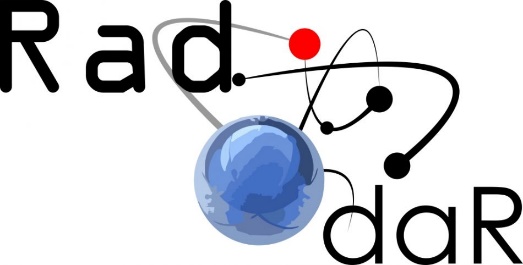 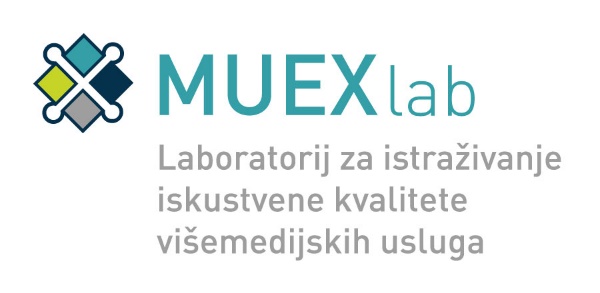 